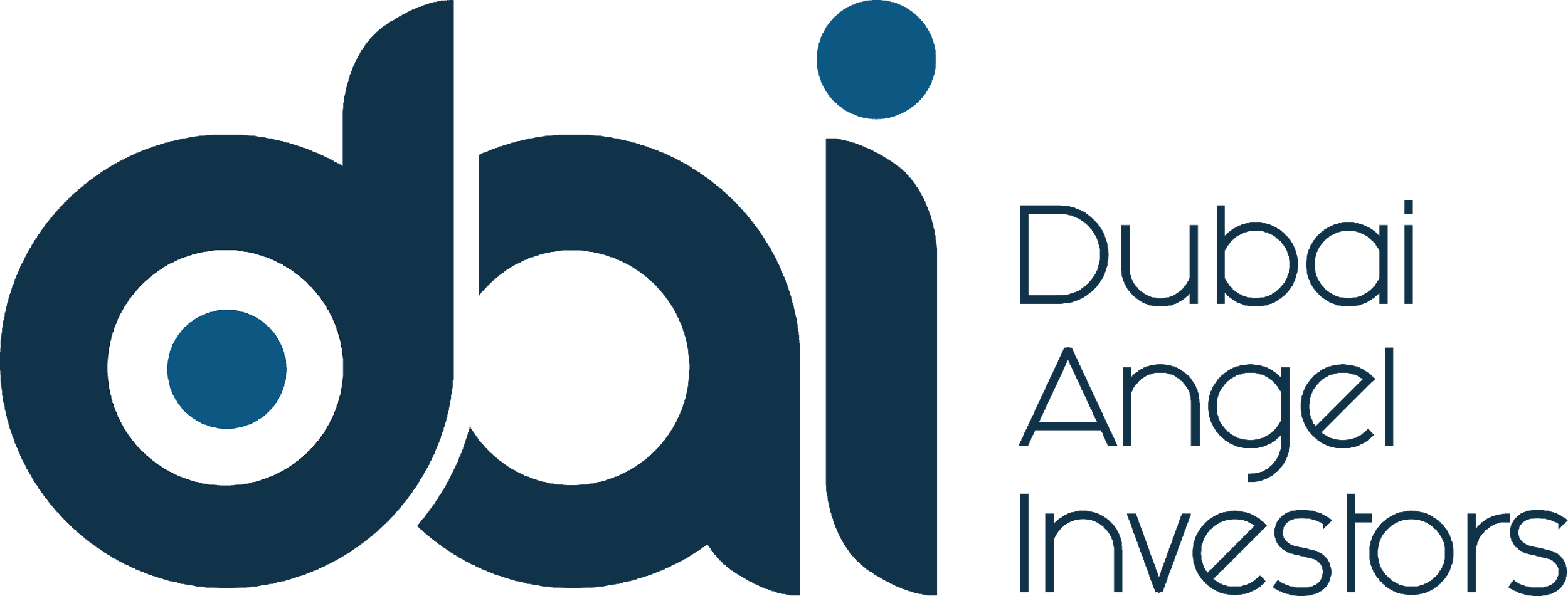 [INSERT NAME OF COMPANY APPLYING][ADD LOGO ABOVE NAME]FUNDING APPLICATION FORM INITIAL SCREENINGDAI will not consider startup companies that are not able to answer ‘YES’ to questions 1-5 belowA ‘YES’ response to questions 6-7 is not compulsory but will be an advantageAre you a client or consumer facing business that is in the technology space?   YES / NODo you have a minimum viable product or prototype with proof of concept?    YES / NODo you have initial traction with active paying or non-paying users?                    YES / NODo you have more than one full time team member?                                              YES / NOIs your business active in the MENA region?	                                                           YES / NOHave you already raised some money for your startup?                                          YES / NODo you have a cofounder?                                                                                              YES / NOELEVATOR PITCHNo more than 200 charactersDETAILED PITCHNo more than 2000 charactersLIST OF DOCUMENTS / MATERIALS SUBMITTED:COMPANY DETAILSCOMPANY DETAILSCompany NameWebsite URLApp (ios / Android)Founded (Month / Year)Company AddressCountry / City / State Management Address / location (if different)Team Address / location (if different)FUNDRAISING REQUIREMENTFUNDRAISING REQUIREMENTSize of current funding roundMinimum amount neededMaximum amount neededPre-Money Valuation (if set)Amount already committed by other investors Previous amount raisedMinimum Ticket (if set)Document / MaterialsSubmitted with this applicationWe have not submitted this but we are able to if requestedCompleted Application (this document)Yes / NoYes / NoPitch DeckYes / NoYes / NoBusiness PlanYes / NoYes / NoFinancial ModelYes / NoYes / NoCompleted DAI Due Diligence RequestYes / NoYes / NoProduct VideoYes / NoYes / NoCustomer TestimonialsYes / NoYes / NoOther: Please Specifiy